Dzień dobry, ponieważ spotykamy się w ten sposób, zapraszam do zabawy…Dziś obchodzimy Dzień Zebry.                                                     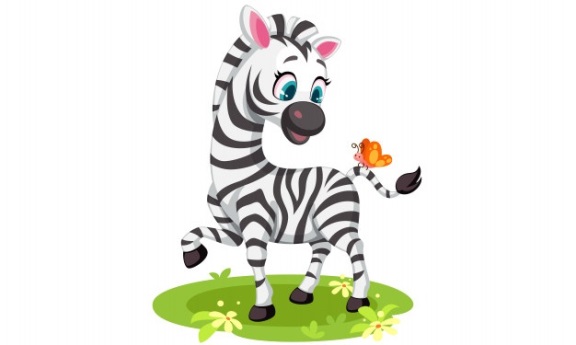 „Paski papieru” – weźcie do ręki białą kartkę papieru i nożyczki.  Potnijcie kartkę na długie paski. Pamiętajcie o zachowaniu bezpieczeństwa podczas korzystania z nożyczek!„Wiatr”- weźcie do ręki jeden wycięty pasek papieru. I dmuchajcie  z całej siły na ten pasek, tak by ten zaczął fruwać. Rozwiąż zagadkę słowną: Konik z niej nie byle, jaki, w pasy biało- czarne. Lubi skubać sobie trawkę i biegać po sawannie.Posłuchaj wiersza:https://www.youtube.com/watch?v=gnDZR6m4zgMOpowiedz mamie, jak wygląda zebra.Pobaw się, bądź jak zebra:„Zebry” – zabawa ruchowa bieżna: Zebry:• biegną kłusem – szybko na palcach;• idą stępa – powoli, z wysokim podnoszeniem kolan;• galopem – z odbijaniem się kolejno jednej i drugiej nogi;• cichutko – po piaszczystej drodze;• głośno – po skałach;• na sygnał – wracają do siedlisk.Obejrzyj film o zebrach: https://www.youtube.com/watch?v=c-m4ropKOJUPokoloruj zebrę.https://www.kolorowankionline.net/kolorowa-zebra